Kjøre- og parkeringsbestemmelser i Kastanjeveien borettslag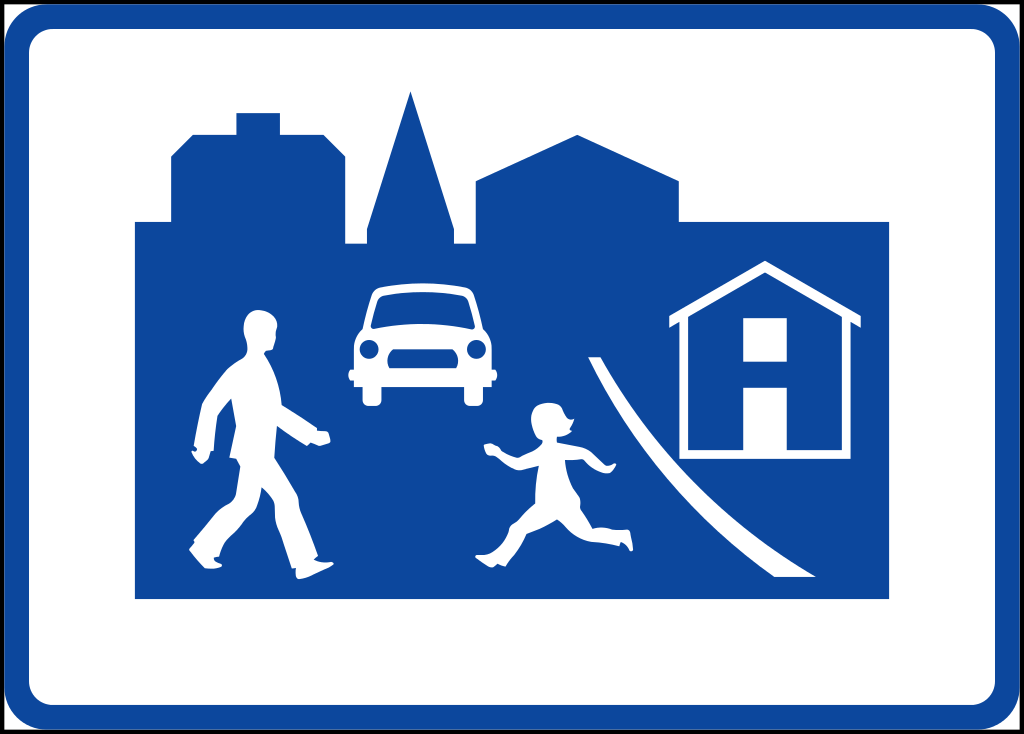 GenereltStyret ønsker med kjøre- og parkeringsbestemmelsene i borettslaget å bedre bomiljøet både når det gjelder støy, forurensning og samtidig fjerne ikke-reglementert kjøring i bo-området.  Bestemmelsene skal bidra til å trygge de myke trafikantene samt å legge til rette for at det alltid er fremkommelig for utrykningskjøretøy.  Det vises til de skilter som gjelder kjøre- og parkeringsbestemmelser i borettslaget.  Bestemmelsene gjelder fullt ut.  Det er foretatt en endring mht. når det tillates kjøring til blokkene.  1. Parkering Parkering på bo-området som for eksempel stikkveier, inngangspartier eller plener er forbudt. Beboerne har anledning til å kjøre bil til sin bopel hvis nødvendig, men plikter å kjøre ut av bo-området så snart transportbehovet er dekket, maks. opphold 15 minutter.Ved flytting kan bilen parkeres på bo-området for på- eller avlessing.  Den flyttende plikter å merke bilen med en lapp under frontruten om at flytting pågår og med flytters navn og oppgangsnummer. Fra tid til annen er det behov for at utrykningskjøretøy tar seg inn på borettslagets område. I den forbindelse er det viktig at kjøretøy ikke er parkert slik at det hemmer fremkommeligheten for utrykningskjøretøy. Kommunal hjemmetjeneste /hjemmesykepleie gis rett til parkering hele døgnet.Hvis nødvendig tillates parkering for håndverksbiler. Andelseierne/beboerne skal benytte faste plasser i garasjene.2. ParkeringsplasserBorettslaget rår over 2 gjesteparkeringsplasser ved garasjeanleggene. Borettslaget har også mulighet til å parkere på plassen til Glitrevannverket (svingen i Kastanjeveien) Videre er det 2 parkeringsplasser for handikappede (se pkt. 4) med til sammen 3 plasser.  (blokk 1 og blokk 4) 3. Bruk av gjesteparkeringsplassene.		Gjesteparkeringsplassene er forbeholdt gjester.             Hensatte uregistrerte kjøretøy/vare/camping og båthengere m.v. er ikke tillatt på borettslagets eiendom.  4. Parkeringsplasser for bevegelseshemmede (HC- plasser).	Tillatt parkering kun for bevegelseshemmede med gyldig parkeringsbevis. 5. Bo-området.  Det er ikke tillatt med reparasjoner eller rengjøring/vasking av bil i bo-området eller parkeringshus. For nødvendig kjøring til egen bolig gis det tilgang for av/pålessing i inntil 15 minutter.Motoren skal stoppes under opphold i bo-området.  Mellom kl. 23.00 og kl. 07.00 er det ikke tillatt med innkjøring til blokkene.  6. Vikeplikt på borettslagets område.Fører av motorkjøretøy har til enhver tid vikeplikt for all annen ferdsel i borettslaget.All kjøring skal skje i gangfart. Styret henstiller til alle, som disse bestemmelsene retter seg mot, om å se på dem som et positivt innspill, og dersom alle legger godviljen til blir resultatet et godt og hyggelig bomiljø.17.08.2023Kastanjeveien borettslag